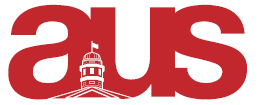 Report of FEARC, AUS Council (Jan 11th 2017)The Quebec City Trip in collaboration with FYC has been set for the 4th of February. The council is currently negotiating bus prices, effigies, tour guide prices, an accommodating restaurant, and ticket prices to the Quebec carnival.Currently, we are trying to determine the most effective method of collecting payment (Tickets, Tilt, etc.)Looking into finding French Commissioners to give tours in French. FEARC and FYC  will be at Winter Activities Night to promote both councils and to sell tickets for the Quebec Trip. (FEARC’s next meeting will be on the  12th of January)Respectfully Submitted,Rosalie PengVP External